Učivo pro 3.A v době 18.11-1.12.Český jazyk – PS pro 2.ročník – str. 39,40,41,42,43,44,45                         Učebnice pro 3.ročník – str.54,55,56,57,58                         PS pro 3.ročník (2.díl) – str.2,3,4,5,6Do 13.11. měly děti mít zaznamenanou 1. knihu do čtenářského deníku. Mohou se tak pustit do čtení druhé knihy, kterou budou odevzdávat v polovině ledna.Matematika – PS str. 29,30,32                          Učebnice str.24,26/přes folii		str.24/cv.63 – 2 sloupečky do MŠ                                            str.27,28/přes folii		str.27/cv.8 do MŠ,                                                                                             str.28/cv.17(2sloupečky) do MŠ      							 str.28/cv.22(2sloupečky) do MŠ                                             str.29,30/přes folii		 str.29/cv.33(1.,2.,4.,5. sloupeček) do MŠ                                                                                             str.30/cv.38(1.,2.,4.,5. sloupeček) do MŠ                                             str.32,34/přes folii	 	  str.34/4(4 sloupečky) do MŠ                                             str.35,36/přes folii		  str.35/cv.9(2sloupečky) do MŠ                                                                                              str.36/cv.15(2sloupečky) do MŠ                                             str.37/přes folii		   str.37/cv.19(1. až 4.sloupeček) do MŠČaS (Já a můj svět) – uč. str. 21 – přečíst, odpovědět na otázky do modrého sešitu (na papír)Jaké povolání vykonávají tvoji rodiče?Čím bys chtěl/a být ty?Uveď 3 příklady práce fyzické a 3 příklady práce duševní.Zopakovat si členy rodiny, širší příbuzenské vztahy (teta, strýc, bratranec, sestřenice, tchán, tchýně,…). Jak si v rodině pomáháme? Jak se k sobě chováme?uč. str.22 - přečíst, odpovědět na otázky do modrého sešitu (na papír)Co je Advent? (odkdy, dokdy)Kdy má svátek Mikuláš?Dopiš datum k jednotlivým svátkům – Štědrý den, 1. svátek vánoční, 2. svátek vánoční,uč. str.23 - přečíst, odpovědět na otázky do modrého sešitu (na papír)Napiš alespoň tři vánoční symbolyKdy je svátek Tří králů?V kterých zemích slaví lidé Vánoce jinak než v ČR?Stále platí, že děti, které se pravidelně hlásí na online výuku, nemusí dělat nic dopředu. Každý den si řekneme, co mají samostatně udělat. Doufám, že se už brzy uvidíme. Opatrujte se.LOOSOVÁ - anglický jazyk 3. A, 3. B   ON-LINE VÝUKA18. 11. do 27.11. Opakování slovní zásobyČÍSLA -  1 – 10, ŠKOLNÍ POMŮCKY, BARVY HRAČKYSLOVESA: BÝT, MÍTNová slovní zásobaČÍSLA 1- -20SLOVESA: být, mít (have), kolik stojí (how many), mám rád (I like), nemám rád (I don´t like).POTRAVINY:  ZAPSAT DO SLOVNÍČKUJablko - an apple   [en epl]Pomeranč – an orange  [en orinč ]Koláč  - a cake  [kejk]Hruška – a pear  [pír]Banán – a banana  [banana]Zmrzlina – an ice cream  [ajs krem]Sušenky – a biscuits  [biskit]Čokoláda – a chocolate  [čoklit]Špagety – a pasta  [pasta]Pizza -  a pizza  [pica]Houby – a mushrooms   [mašrúms]Olivy – an olives [olívs]Papriky – a peppers [peprs]UČEBNICE strana 24 – At the schop – potraviny, strana 25 – rozhovor- konverzace, správná výslovnost.strana 26 – říkanka – výslovnost, nová slovíčka¨strana 27 -  rozhovor – výslovnost                  pizza menu – potraviny+početPRACOVNÍ SEŠITstrana 28 - opakování  (vyplnit – samostatná práce)strana 29 – At the schop  - cvičení 2strana 30 -  počet, zápisstrana 31 – rozhovor – výběr vět, výslovnost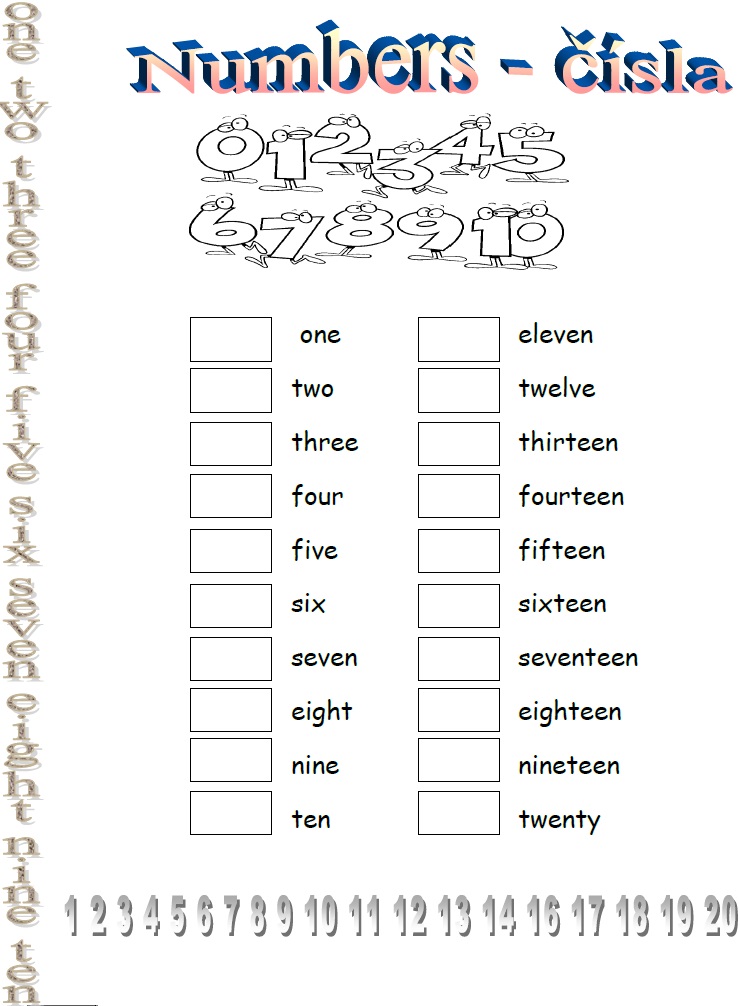 	ZAPIŠ ČÍSLA, ŘÍKEJ NAHLAS, SPRÁVNĚ VYSLOVUJ. 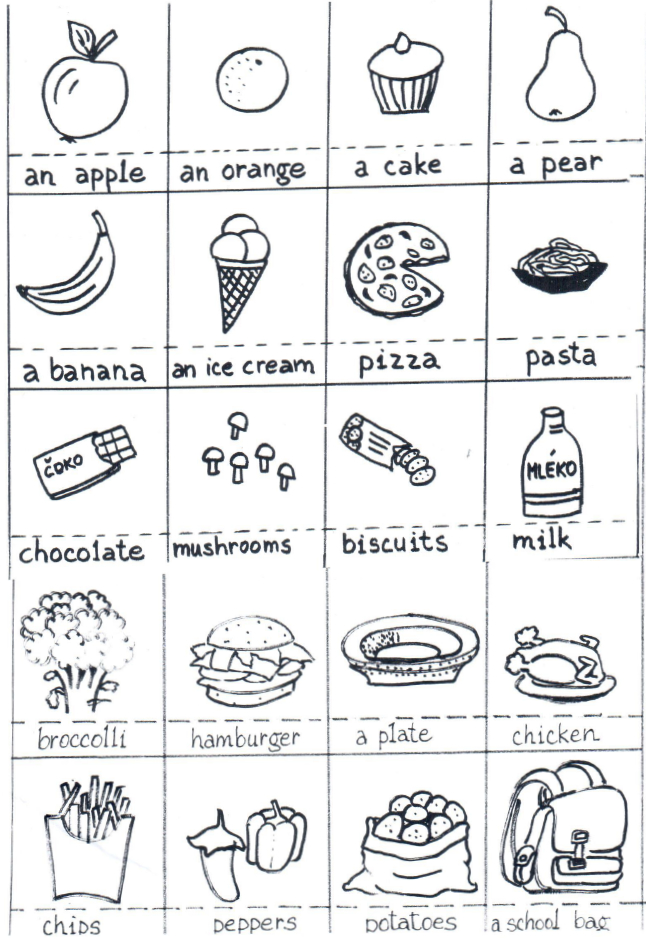 VYBARVI POTRAVINY, KTERÉ ZNÁŠ Z UČEBNICE. ŘÍKEJ NAHLAS, SPRÁVNĚ VYSLOVUJ. 